РЕШЕНИЕ                              с. Альметьево                                          КАРАР№ 82                                                                                  «  20   » января 2023 г.Об утверждении отчета о работе органов местного самоуправления  Альметьевского сельского поселения Елабужского муниципального района Республики Татарстан за 2022 годЗаслушав выступление главы Альметьевского сельского поселения Мингалеевой Р.Т. о проделанной работе Совета и Исполнительного комитета  Альметьевского сельского поселения за 2022 год, Совет Альметьевского сельского поселенияРЕШИЛ:
Отчет главы Альметьевского сельского поселения принять к сведению (доклад прилагается).Работу органов местного самоуправления Альметьевского сельского поселения   признать удовлетворительной.Контроль за исполнением настоящего решения оставляю за собой.Председатель                                                                             Р.Т. Мингалеева 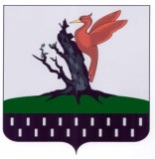 